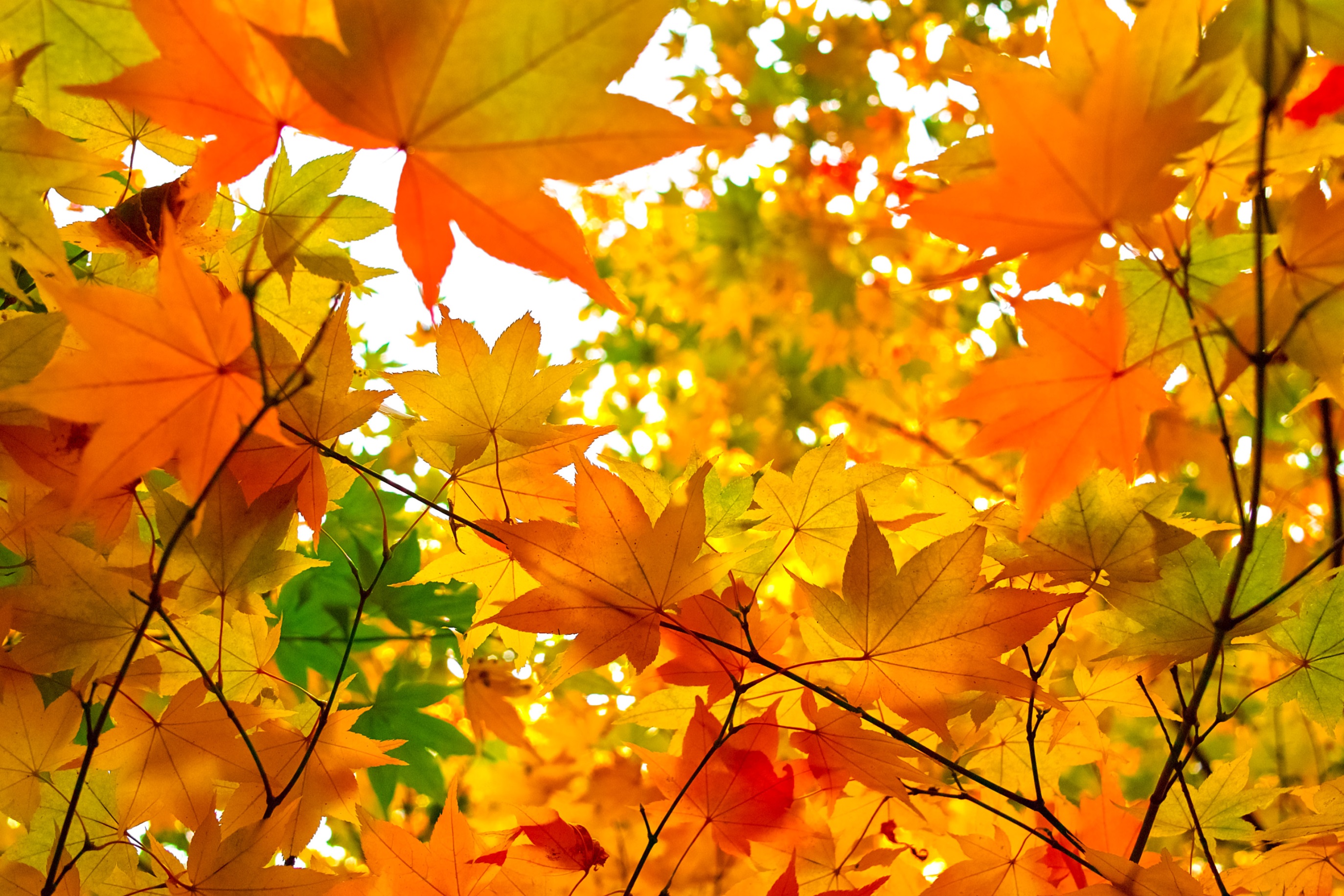 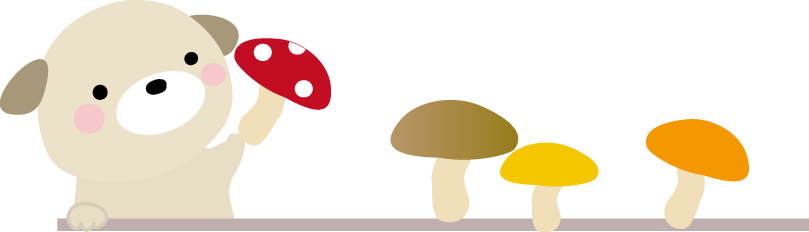 クラス名曜日時間中学生　英検4級クラス木・金7:20pm-9:40pm（木・金）中学生　英検3級クラス木7:20pm-9:40pm（木）中高生　英検準2級クラス月・火・木（満席）・金7:20pm-9:40pm（月・火・木・金）中高生　英検2級クラス月・火・木・金・土7:20pm-9:40pm（月・火・木・金）6:20pm-8:40pm（土）中高生　英検準1級クラス月・火・土7:20pm-9:40pm（月・火）6:20pm-8:40pm（土）